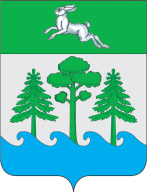                                АДМИНИСТРАЦИЯ ГОРОДА КОНАКОВОП О С Т А Н О В Л Е Н И Еот «__» __________ 2022 года                                  г. Конаково                                                       ПРОЕКТ«Об утверждении формы контрольного листа (списка контрольных вопросов) применяемого при осуществлении муниципального контроля в сфере благоустройства на территории городского поселения город Конаково Конаковского района Тверской области» В соответствии с Федеральным законом от 31.07.2020 № 248-ФЗ «О государственном контроле (надзоре) и муниципальном контроле в Российской Федерации», Постановлением Правительства Российской Федерации от 27.10.2021 № 1844 «Об утверждении требований к разработке, содержанию, общественному обсуждению проектов форм проверочных листов, утверждению, применению, актуализации форм проверочных листов, а также случаев обязательного применения проверочных листов», руководствуясь Уставом городского поселения город Конаково Конаковского район  Тверской области,ПОСТАНОВЛЯЮ:1. Утвердить форму проверочного листа, используемого при осуществлении муниципального контроля в сфере благоустройства на территории городского поселения город Конаково Конаковского района Тверской области. 2. Настоящее постановление вступает в силу с 01.03.2022 и подлежит официальному опубликованию в периодическом печатном издании, распространяемом на территории муниципального образования городское поселение город Конаково Конаковского района Тверской области и размещению на официальном сайте органов местного самоуправления муниципального образования городское поселение город Конаково Конаковского района Тверской области в информационной сети «Интернет».3. Контроль за исполнением настоящего постановления возложить на заместителя главы администрации города Конаково, курирующего вопросы муниципального контроля.Временно исполняющий полномочия Главы города Конаково                                                                                        Д.Н. КолупанскийУтверждена
постановлением администрации
городское поселение город Конаково Конаковского района Тверской области

от «__»_________2022 года № ___Форма
   проверочного листа (список контрольных вопросов), применяемого при осуществлении муниципального  контроля в сфере благоустройства                        на территории городского поселения город Конаково Конаковского района Тверской области.____________________________________________________________________                  (наименование контрольного органа)1. Наименование контрольного мероприятия: __________________________2. Контролируемое  лицо  (фамилия,  имя  и  отчество  (при  наличии)гражданина   или   индивидуального    предпринимателя,   являющегосяконтролируемым лицом,  его идентификационный номер налогоплательщикаи    (или)    основной    государственный    регистрационный   номериндивидуального  предпринимателя,  адрес  регистрации гражданина илииндивидуального  предпринимателя,  наименование  юридического  лица,являющегося  контролируемым  лицом,   его   идентификационный  номерналогоплательщика и (или) основной  государственный  регистрационныйномер,    адрес    организации   (ее   филиалов,   представительств,обособленных структурных подразделений): _______________________________________________________________________________________________________________________________________________________________________________________________________________________________________________________________________________________________________________________________________________________________________________3. Место   проведения   контрольного   мероприятия   с   заполнениемпроверочного листа: ________________________________________________4. Объект муниципального контроля ______________________________________________________________________________________________________       (земли, земельные участки или части земельных участков)5. Реквизиты решения о проведении контрольного мероприятия: ____________________________________________________________________________6. Учетный номер контрольного мероприятия и дата присвоения учетногономера контрольного мероприятия в едином реестре проверок: _____________________________________________________________________________7. Должность,   фамилия   и   инициалы   должностного   лица   (лиц)контрольного  органа,  проводящего (-их)  контрольное  мероприятие изаполняющего (-их) проверочный лист ____________________________________________________________________________________________________8. Список  контрольных  вопросов, отражающих содержание обязательныхтребований,  ответы  на  которые  свидетельствуют  о  соблюдении илинесоблюдении  юридическим  лицом,  индивидуальным  предпринимателем,гражданином обязательных требований, составляющих предмет проверки:"__" ________ 20__ г.	  (указывается дата  заполнения  проверочного листа)Подписи лица (лиц), проводящего (проводящих) проверку:_____________________________________________________________________________                                                                 Должность, Ф.И.О._____________________________________________________________________________                                                                 Должность, Ф.И.О.«__» _______________ 20__ г. _______________________________________________                                                                                            (подпись)С проверочным листом ознакомлен(а):_____________________________________________________________________________(фамилия, имя, отчество, должность руководителя, иного должностного лица или уполномоченного представителя юридического лица, индивидуального предпринимателя, его уполномоченного представителя, гражданина)«__» _______________ 20__ г. _______________________________________________                                                                                            (подпись)Отметка об отказе ознакомления с проверочным листом:_____________________________________________________________________________(фамилия, имя, отчество, уполномоченного должностного лица (лиц), проводящего проверку)«__» _______________ 20__ г.________________________________________________                                                                                           (подпись)Копию проверочного листа получил(а):_____________________________________________________________________________(фамилия, имя, отчество, должность руководителя, иного должностного лица или уполномоченного представителя юридического лица, индивидуального предпринимателя, его уполномоченного представителя, гражданина)«__» _______________ 20__ г.________________________________________________                                                                                            (подпись)Отметка об отказе получения проверочного листа:_____________________________________________________________________________(фамилия, имя, отчество, уполномоченного должностного лица (лиц),проводящего проверку)«__» _______________ 20__ г. ________________________________________________                                                                                                        (подпись)Рекомендации по заполнению контрольного листа (списка контрольных вопросов): в позиции «ДА» проставляется отметка, если предъявляемое требование реализовано в полном объеме; в позиции «НЕТ» проставляется отметка, если предъявляемое требование не реализовано или реализовано не в полном объеме; в позиции «Не требуется» проставляется отметка, если предъявляемое требование не подлежит реализации проверяемым субъектом и (или) контролю применительно к данному проверяемому субъекту; QR-кодНа документы, оформляемые контрольным органом, наносится QR-код, сформированный единым реестром, обеспечивающий переход на страницу в информационно-телекоммуникационной сети "Интернет", содержащую запись единого реестра о профилактическом мероприятии, контрольном мероприятии в едином реестре, в рамках которого составлен документ.При использовании для просмотра информации QR-кода сведения отображаются без ограничений доступа к ним.№ п/пПеречень вопросов, отражающих содержание обязательных требований, требований, установленных муниципальными правовыми актами, составляющими предмет проверкиРеквизиты правового акта, содержащего обязательные требованияРеквизиты правового акта, содержащего обязательные требованияОтветы на вопросыОтветы на вопросыОтветы на вопросыОтветы на вопросыОтветы на вопросыОтветы на вопросыОтветы на вопросыОтветы на вопросыОтветы на вопросы№ п/пПеречень вопросов, отражающих содержание обязательных требований, требований, установленных муниципальными правовыми актами, составляющими предмет проверкиРеквизиты правового акта, содержащего обязательные требованияРеквизиты правового акта, содержащего обязательные требованияданетне применимоне применимоне применимоне применимоне применимопримечаниепримечание1.Содержание территории общего пользования и порядок пользования таким территориямиСодержание территории общего пользования и порядок пользования таким территориямиСодержание территории общего пользования и порядок пользования таким территориямиСодержание территории общего пользования и порядок пользования таким территориямиСодержание территории общего пользования и порядок пользования таким территориямиСодержание территории общего пользования и порядок пользования таким территориямиСодержание территории общего пользования и порядок пользования таким территориямиСодержание территории общего пользования и порядок пользования таким территориямиСодержание территории общего пользования и порядок пользования таким территориямиСодержание территории общего пользования и порядок пользования таким территориямиСодержание территории общего пользования и порядок пользования таким территориямиСодержание территории общего пользования и порядок пользования таким территориями1.1.Обеспечивается ли своевременная уборка прилегающих территорий?Пункты 1,2, 3,4 главы  XI Правил благоустройства муниципального образованияПункты 1,2, 3,4 главы  XI Правил благоустройства муниципального образования1.2.Соблюдаются ли требования к содержанию элементов благоустройства: своевременное устранение повреждений, санитарная очистка, ремонт, окраска?Пункт 5 главы  XI Правил благоустройства территории муниципального образованияПункт 5 главы  XI Правил благоустройства территории муниципального образования1.3.Имеются ли оборудованные контейнерные площадки накопления твердых коммунальных отходов, площадки для складирования отдельных групп коммунальных отходов и крупногабаритных отходов?Пункты  8 главы  XI Правил благоустройства территории муниципального образованияПункты  8 главы  XI Правил благоустройства территории муниципального образования1.4.Соблюдается ли запрет на мойку загрязненных транспортных средств вне специально отведенных для этого мест?Глава  XVIII Правил благоустройства территории муниципального образованияГлава  XVIII Правил благоустройства территории муниципального образования1.5.Соблюдается ли запрет на сброс, складирование, размещение отходов и мусора, в т.ч. образовавшихся от ремонта, опиловки деревьев и кустарников, снега, грунта по территории общего пользования, придомовой территории, а также на объекты внешнего благоустройства?Глава  VI, п. 6.1-6.6  Правил благоустройства территории муниципального образованияГлава  VI, п. 6.1-6.6  Правил благоустройства территории муниципального образования1.6.Соблюдаются ли требования по огораживанию строительных площадок?Глава XI пункт.1.3.11 Правил благоустройства территории муниципального образованияГлава XI пункт.1.3.11 Правил благоустройства территории муниципального образования1.7.Содержатся ли чистоте подъездные пути к строительным площадкам? Организована ли ежедневная уборка?Глава XI пункт 1.3.11 Правил благоустройства территории муниципального образованияГлава XI пункт 1.3.11 Правил благоустройства территории муниципального образования1.8.Соблюдаются ли запрет на возведение пристроек, козырьков, ограждений, навесов, ставень, не предусмотренных согласованными проектами?Глава XV пункт 15.4 и глава XI пункт 5.3. Правил благоустройства территории муниципального образованияГлава XV пункт 15.4 и глава XI пункт 5.3. Правил благоустройства территории муниципального образования1.9.Соблюдаются ли запрет на повреждение и уничтожение объектов благоустройства?Глава XII пункт 12.1. Правил благоустройства территории муниципального образованияГлава XII пункт 12.1. Правил благоустройства территории муниципального образования1.10Соблюдается ли требование о запрете  стоянки разукомлектованных транспортных средств?Глава XIХ пункты 19.2 и 19.6, п.6.1  главы VI  Правил благоустройства территории муниципального образованияГлава XIХ пункты 19.2 и 19.6, п.6.1  главы VI  Правил благоустройства территории муниципального образования1.11Соблюдается ли требование по уборке, благоустройству, поддержанию чистоты территорий, въездов и выездов с АЗС, автомоечных (и) или авторемонтных станций, автостоянок, заправочных комплексов и прилегающих территорий, но не менее 50-метровой зоны по периметру, подъездов к ним  Глава XI пункт 1.3.1. и 1.3.10 Правил благоустройства территории муниципального образованияГлава XI пункт 1.3.1. и 1.3.10 Правил благоустройства территории муниципального образования2.Внешний вид фасадов и ограждающих конструкций зданий, строений, сооружений Внешний вид фасадов и ограждающих конструкций зданий, строений, сооружений Внешний вид фасадов и ограждающих конструкций зданий, строений, сооружений Внешний вид фасадов и ограждающих конструкций зданий, строений, сооружений Внешний вид фасадов и ограждающих конструкций зданий, строений, сооружений Внешний вид фасадов и ограждающих конструкций зданий, строений, сооружений Внешний вид фасадов и ограждающих конструкций зданий, строений, сооружений Внешний вид фасадов и ограждающих конструкций зданий, строений, сооружений Внешний вид фасадов и ограждающих конструкций зданий, строений, сооружений Внешний вид фасадов и ограждающих конструкций зданий, строений, сооружений Внешний вид фасадов и ограждающих конструкций зданий, строений, сооружений Внешний вид фасадов и ограждающих конструкций зданий, строений, сооружений 2.1.Размещены ли на фасаде объекта капитального строительства указатели наименования улицы, переулка, площади и т.д., номера дома и корпуса, указатель номера подъезда и квартир, международный символ доступности объекта для инвалидов?Размещены ли на фасаде объекта капитального строительства указатели наименования улицы, переулка, площади и т.д., номера дома и корпуса, указатель номера подъезда и квартир, международный символ доступности объекта для инвалидов?Глава XI пункт 5.1.3 Правил благоустройства территории муниципального образования2.2.Проводится ли своевременное техническое обслуживание и проведение ремонта, в том числе элементов фасадов зданий, строений и сооружений?Проводится ли своевременное техническое обслуживание и проведение ремонта, в том числе элементов фасадов зданий, строений и сооружений?Глава XV пункты 15.1.-15.8. Правил благоустройства территории муниципального образования2.3.Обеспечивается ли наличие и содержание в исправном состоянии водостоков, водосточных труб и сливов зданий, строений и сооружений?Обеспечивается ли наличие и содержание в исправном состоянии водостоков, водосточных труб и сливов зданий, строений и сооружений?Глава XV пункт 15.1 , глава XI пункт 2.7 и 5.1.2 Правил благоустройства территории муниципального образования2.4.Осуществляется ли очистка, промывка и окраска поверхностей фасадов, в том числе от объявлений, рекламной информации, посторонних надписей?Осуществляется ли очистка, промывка и окраска поверхностей фасадов, в том числе от объявлений, рекламной информации, посторонних надписей?Глава XV пункты 15.2. и 15.8., глава  XVII пункты 7.21.27 и 7.37 Правил благоустройства территории муниципального образования2.5.Осуществляется ли очистка от снега и льда крыш и козырьков, удаление наледи, снега и сосулек с карнизов, балконов и лоджий?Осуществляется ли очистка от снега и льда крыш и козырьков, удаление наледи, снега и сосулек с карнизов, балконов и лоджий?Глава XI пункты 2.7. и 4.1.12., глава  XV пункты 15.6. и 15.7. Правил благоустройства территории муниципального образования2.6.Обеспечивается ли надлежащее состояние и содержание в исправном состоянии инженерных сетей и сооружений, линейных сооружений и коммуникаций, а также гидротехнических сооружений?Обеспечивается ли надлежащее состояние и содержание в исправном состоянии инженерных сетей и сооружений, линейных сооружений и коммуникаций, а также гидротехнических сооружений?Глава II пункты 2.1. - 2.7., глава XI пункт 3.3 и 6.1.7 Правил благоустройства территории муниципального образования3.Содержание некапитальных сооруженийСодержание некапитальных сооруженийСодержание некапитальных сооруженийСодержание некапитальных сооруженийСодержание некапитальных сооруженийСодержание некапитальных сооруженийСодержание некапитальных сооруженийСодержание некапитальных сооруженийСодержание некапитальных сооруженийСодержание некапитальных сооруженийСодержание некапитальных сооруженийСодержание некапитальных сооружений3.1.Соблюдается ли требование о наличии информационных табличек с указанием атрибутов субъекта торговли на установленных сезонных, передвижных торговых точках?Соблюдается ли требование о наличии информационных табличек с указанием атрибутов субъекта торговли на установленных сезонных, передвижных торговых точках?Глава VII пункты 7.3.3. и 7.18.10., 7.20 Правил благоустройства территории муниципального3.2.Осуществляется ли своевременная уборка территории, прилегающей к некапитальным нестационарным сооружениям?Осуществляется ли своевременная уборка территории, прилегающей к некапитальным нестационарным сооружениям?Глава XI пункт 1.3.2 Правил благоустройства территории муниципального3.3.Имеются ли урны возле нестационарных объектов?Имеются ли урны возле нестационарных объектов?Глава XI пункт 4.1.8, глава IX пункт 9.7 Правил благоустройства территории муниципального3.4.Соблюдаются ли требования к обеспечению круглосуточного и беспрепятственного проезда на придомовую территорию спецтехники, в том числе запрет на использование для стоянки и размещения транспортных средств на проезжей части улиц, проездов, тротуаров и др. территорий, препятствующих механизированной уборке территории?Соблюдаются ли требования к обеспечению круглосуточного и беспрепятственного проезда на придомовую территорию спецтехники, в том числе запрет на использование для стоянки и размещения транспортных средств на проезжей части улиц, проездов, тротуаров и др. территорий, препятствующих механизированной уборке территории?Глава XIX пункт 19.2, 19.3 Правил благоустройства территории муниципального3.5.Соответствуют ли информационные и рекламные конструкции требованиям утвержденным нормативно-правовым актом администрации города Конаково?Соответствуют ли информационные и рекламные конструкции требованиям утвержденным нормативно-правовым актом администрации города Конаково?Глава VII пункты 7.1 – 7.37 Правил благоустройства территории муниципального3.6.Осуществляется ли поддержание в технически исправном состоянии и чистоте информационные и рекламные конструкции?Осуществляется ли поддержание в технически исправном состоянии и чистоте информационные и рекламные конструкции?Глава VII пункты 7.37 Правил благоустройства территории муниципального3.7.Соблюдается ли требование по недопущению размещения информационных и рекламных конструкций на деревьях, кустарниках, воротах, дорожных или газонных ограждениях, на ограждениях крылец, пандусов и лестниц, перильных ограждениях, колоннах зданий, на шлагбаумах, подпорных стенках и т.п. конструкциях и сооружениях, на стационарных ограждениях архитектурных ансамблей, парков, скверов, дворовых территорий, территорий организаций, автостоянок, торговых и спортивных комплексов?Соблюдается ли требование по недопущению размещения информационных и рекламных конструкций на деревьях, кустарниках, воротах, дорожных или газонных ограждениях, на ограждениях крылец, пандусов и лестниц, перильных ограждениях, колоннах зданий, на шлагбаумах, подпорных стенках и т.п. конструкциях и сооружениях, на стационарных ограждениях архитектурных ансамблей, парков, скверов, дворовых территорий, территорий организаций, автостоянок, торговых и спортивных комплексов?Глава VII пункт 7.21.27 Правил благоустройства территории муниципального3.8.Соблюдаются ли требования к установке отдельно стоящих информационных и рекламных конструкций?Соблюдаются ли требования к установке отдельно стоящих информационных и рекламных конструкций?Глава VII пункт 7.28, 7.34, 7.36 Правил благоустройства территории муниципального3.9Обеспечивается ли надлежащее содержание передвижных, переносных мелкорозничных объектов торговли (палаток, тележек, автофургонов, лотков и т.п.), а также прилегающей к ним территории?Обеспечивается ли надлежащее содержание передвижных, переносных мелкорозничных объектов торговли (палаток, тележек, автофургонов, лотков и т.п.), а также прилегающей к ним территории?Глава IX пункт 9.7, глава XI пункты 1.3.2, 4.1.8,   Правил благоустройства территории муниципального образования4.Организация озеленения территории муниципального образованияОрганизация озеленения территории муниципального образованияОрганизация озеленения территории муниципального образованияОрганизация озеленения территории муниципального образованияОрганизация озеленения территории муниципального образованияОрганизация озеленения территории муниципального образованияОрганизация озеленения территории муниципального образованияОрганизация озеленения территории муниципального образованияОрганизация озеленения территории муниципального образованияОрганизация озеленения территории муниципального образованияОрганизация озеленения территории муниципального образованияОрганизация озеленения территории муниципального образования4.1.Осуществляется ли проведение мероприятий по обеспечению сохранности зеленых насаждений в целом, обеспечивается ли квалифицированный уход за существующими зелеными насаждениями?Осуществляется ли проведение мероприятий по обеспечению сохранности зеленых насаждений в целом, обеспечивается ли квалифицированный уход за существующими зелеными насаждениями?Глава XIII пункты 13.1 – 13.10 Правил благоустройства территории муниципального4.2.Соблюдается ли запрет на осуществление хозяйственной и иной деятельности, оказывающую негативное воздействие на территориях с зелеными насаждениями?Соблюдается ли запрет на осуществление хозяйственной и иной деятельности, оказывающую негативное воздействие на территориях с зелеными насаждениями?Глава XIII пункты 13.4-13.10 Правил благоустройства территории муниципального4.3.Соблюдается ли собственниками и пользователями земельных участков своевременное удаление сухих и аварийных деревьев, вырезка сухих и поломанных сучьев и веток, замазка ран, дупел на деревьях, уборку поросли?Соблюдается ли собственниками и пользователями земельных участков своевременное удаление сухих и аварийных деревьев, вырезка сухих и поломанных сучьев и веток, замазка ран, дупел на деревьях, уборку поросли?Глава XIII пункт 13.2 - 13.3 Правил благоустройства территории муниципального4.4.Обеспечивается ли при производстве работ по строительству, реконструкции, капитальному ремонту, ремонту объектов капитального строительства и линейных объектов, меры по обеспечению сохранности зеленых насаждений и (или) их восстановление?Обеспечивается ли при производстве работ по строительству, реконструкции, капитальному ремонту, ремонту объектов капитального строительства и линейных объектов, меры по обеспечению сохранности зеленых насаждений и (или) их восстановление?Глава XIII пункты 13.2 – 13.3, 13.5 – 13.10 глава XIV пункты 14.1-14.4, Правил благоустройства территории муниципального5.Содержание элементов благоустройстваСодержание элементов благоустройстваСодержание элементов благоустройстваСодержание элементов благоустройстваСодержание элементов благоустройстваСодержание элементов благоустройстваСодержание элементов благоустройстваСодержание элементов благоустройстваСодержание элементов благоустройстваСодержание элементов благоустройстваСодержание элементов благоустройстваСодержание элементов благоустройства5.1.Обеспечивается ли надлежащее содержание (профилактическое обследование, очистка, ремонт) имеющейся системы дренажей и дождевой канализации, в том числе смотровых колодцев, камер,  замена люков?Обеспечивается ли надлежащее содержание (профилактическое обследование, очистка, ремонт) имеющейся системы дренажей и дождевой канализации, в том числе смотровых колодцев, камер,  замена люков?Глава II пункты 2.1 – 2.7, глава XI пункты 2.3, 4.1.7 Правил благоустройства территории муниципального5.2.Имеется ли ордер (разрешение) на проведение (производство) земляных работ?Имеется ли ордер (разрешение) на проведение (производство) земляных работ?Глава V пункты 5.1-5.2 Правил благоустройства территории муниципального6.Соблюдение порядка определения границ прилегающих территорий Соблюдение порядка определения границ прилегающих территорий Соблюдение порядка определения границ прилегающих территорий Соблюдение порядка определения границ прилегающих территорий Соблюдение порядка определения границ прилегающих территорий Соблюдение порядка определения границ прилегающих территорий Соблюдение порядка определения границ прилегающих территорий Соблюдение порядка определения границ прилегающих территорий Соблюдение порядка определения границ прилегающих территорий Соблюдение порядка определения границ прилегающих территорий Соблюдение порядка определения границ прилегающих территорий Соблюдение порядка определения границ прилегающих территорий 6.1.Соблюдение установленного правилами благоустройства  порядка определения границ прилегающих территорийСоблюдение установленного правилами благоустройства  порядка определения границ прилегающих территорийГлава XI пункты 1.1-1.4 Правил благоустройства территории муниципального образования7.Доступность для инвалидов объектов социальной, инженерной и транспортной инфраструктур и предоставляемых услугДоступность для инвалидов объектов социальной, инженерной и транспортной инфраструктур и предоставляемых услугДоступность для инвалидов объектов социальной, инженерной и транспортной инфраструктур и предоставляемых услугДоступность для инвалидов объектов социальной, инженерной и транспортной инфраструктур и предоставляемых услугДоступность для инвалидов объектов социальной, инженерной и транспортной инфраструктур и предоставляемых услугДоступность для инвалидов объектов социальной, инженерной и транспортной инфраструктур и предоставляемых услугДоступность для инвалидов объектов социальной, инженерной и транспортной инфраструктур и предоставляемых услугДоступность для инвалидов объектов социальной, инженерной и транспортной инфраструктур и предоставляемых услугДоступность для инвалидов объектов социальной, инженерной и транспортной инфраструктур и предоставляемых услугДоступность для инвалидов объектов социальной, инженерной и транспортной инфраструктур и предоставляемых услугДоступность для инвалидов объектов социальной, инженерной и транспортной инфраструктур и предоставляемых услугДоступность для инвалидов объектов социальной, инженерной и транспортной инфраструктур и предоставляемых услуг7.1.Обеспечивается ли доступ маломобильных групп населения к зданиям, строениям, сооружениям, а также земельным участками?Обеспечивается ли доступ маломобильных групп населения к зданиям, строениям, сооружениям, а также земельным участками?Глава XX пункты 20.1-20.2 Правил благоустройства территории муниципального образования